HSC 399 Physical Therapy Elective 1-6 credits Year 1Time and Location of Course Meetings (TBD) Course Instructor:  Brett Roberts, DPTE-mail: broberts@uwsp.eduOffice – B135 Science Building Phone: (715) 346-4870Steven W Johnson DPT E-mail: Stejohns@uwsp.eduOffice: B135 Science Building Phone: (715) 346-2566Course Description:  This course is an advanced elective for Doctor of Physical Therapy students.  The course credit hours, design, and learning outcomes will be established between the student and course instructor as part of an established learning contract prior to enrollment in the course.  Course credit (1-6) will be dependent on the scope of the proposed project and specific learning outcomes.  Course Prerequisites: Enrollment in the Doctor of Physical Therapy Program and consent of the course instructor.Course Learning Outcomes: Course learning outcomes will be established between the student and course instructor as part of an established learning contract prior to enrollment in the course.  Teaching Methods:  Instruction methods will vary based on the learning outcomes and learning contract established between the student and course instructor prior to enrollment in the course.  Instruction may include: one to one mentoring by a clinical instructor or faculty, participating in faculty research activities, independent learning experiences, completing reflective course assignments, and demonstrating didactic content mastery.  Methods of Evaluation/Course Requirements:  Grading Scale Courses in the DPT program have adopted the following grading scale.  Required Course MaterialsRequired Texts: “To Sell is Human – The Surprising Truth about Moving Others” - Daniel PinkAssigned readings will vary based on the learning outcomes and learning contract established between the student and course instructor prior to enrollment in the course.    Required Readings:  Wisconsin Physical Therapy Practice Act  https://docs.legis.wisconsin.gov/statutes/statutes/448.pdfhttps://www.apta.org/advocacy/issues https://www.apta.org/news/2020/08/25/5-things-to-know-about-pt-pac?_ga=2.200122088.759580910.1643778687-209820713.1643400545To sell is Human by Daniel PinkSupplemental Materials:   APTA Code of Ethics , APTA Professional StandardsOffice hours: Office hours are to be determined on an as needed basis per the learning contract. Due to the nature of this course, meetings will be held by an appointment.  Office hours can be either face to face or electronic.  Electronic office hours will be communicated to students in advance and will include the available methods to meet via chat, e-mail, phone, or videoconference.    Individual meetings can be arranged through an email request, phone call, or conversation directly before or after class. Normal office hours will not be held during Thanksgiving week, Spring Break, Finals Week or other recognized university holidays.  Communicating with your InstructorCourse Schedule: The instructor reserves the right to modify the course schedule to meet the learning needs of the course. AssignmentBrief DescriptionPoints/PercentageLearning Outcomes Met (#)Student Learning ContractStudent learning contract will detail the required demonstration of learning and mastery 100%N/A94 – 100% =A 77 – 79% = C+ 60 – 63% = D-90 – 93% =  A- 74 – 76% = C      < 60%  = F87 – 89% =  B+ 70 – 73% = C-84 – 86% =  B 67 – 69% = D+80 – 83% =  B- 64 – 66% = D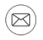  Email is the quickest way to reach me.  I will respond to emails within 2 working days of receipt.  I will not consistently monitor email after 5 pm on working days unless we have instruction scheduled over weekend hours.  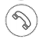  Text my cell at any time (715) 340-7226. If you call, leave a voicemail if I do not answer. Texting will gather a response quicker than calling.  If an emergency, please contact the program main number at (715) 346-4870.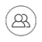 Skype or Zoom Videoconference is also available by request.  Please schedule a Skype or Zoom meeting by requesting an appointment.   Date Content Assignments Learning Objective Week 1Review of Established Learning Contract and Associated Assignments, Milestones and Key Dates/Deadlines Establish Learning ContractN/AWeek 2Become Familiar with the APTA Advocacy Website, initiate understanding of what it means to be an advocate.Read APTA current advocacy efforts and explore the Wisconsin Practice Act Reflective JournalingN/AWeek 3Observe an assembly health committee hearing with reflective journaling to focus on critiquing those who testify at the hearing on their effectiveness.Attend Public Hearing in Madison on Feb. 16th, 2022 Reflective JournalingN/AWeek 4Continue with participation in current grass roots efforts with reflective journaling. Reflective JournalingN/AWeek 5Report to APTA in Washington DC and begin assisting Federal Advocacy effortsReflective JournalingN/AWeek 6Continue assisting Federal Advocacy efforts as directedReflective JournalingN/AWeek 7Continue assisting Federal Advocacy efforts as directedRead article on PT PAC and reflective journalingN/AWeek 8Continue assisting Federal Advocacy efforts as directedReflective JournalingN/AWeek 9Continue assisting Federal Advocacy efforts as directedReflective JournalingN/AWeek 10Continue assisting Federal Advocacy efforts as directedBegin reading Daniel Pink Book - To Sell is Human and Reflective JournalingN/AWeek 11Continue assisting Federal Advocacy efforts as directedReflective JournalingN/AWeek 12Continue assisting Federal Advocacy efforts as directedReflective JournalingN/AWeek 13Continue assisting Federal Advocacy efforts as directedReflective JournalingN/AWeek 14Continue assisting Federal Advocacy efforts as directedReflective JournalingN/AWeek 15Continue assisting Federal Advocacy efforts as directedReflective JournalingN/AWeek 16Final meeting with instructor. Capstone project to include reflections on experience including unexpected aspects of advocacy that were surprising and creation of a plan to help serve as a mentor for next year’s Posny Scholar.Reflective Journaling Creation of video for DPT 760N/A